Чесотка. Симптомы, профилактика.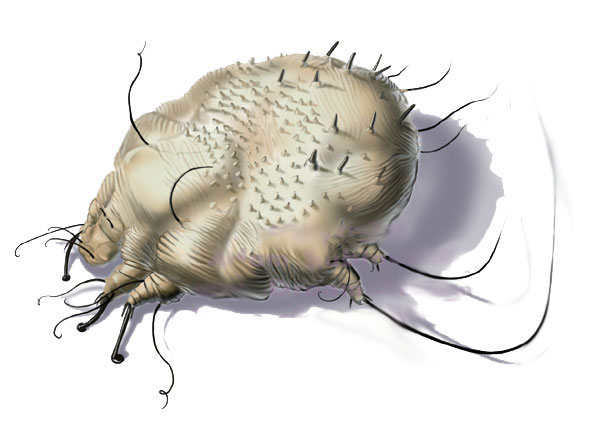 Чесотка (лат. scabies) — заразное кожное заболевание, вызываемое микроскопическим паразитом — чесоточным клещом или чесоточным зуднем.  Под кожей место нахождения взрослой особи клеща можно различить глазом в виде белой, размером с маковое зерно, точки. Чесоточный клещ живет и размножается исключительно в  и на коже человека. Было подсчитано, что если не лечить чесотку только за три месяца может родиться шесть поколений чесоточного клеща в количестве 150 млн. особей.Как передается чесотка?Заражение происходит от больного человека при прямом контакте или через предметы, находившиеся в его пользовании (одежда, постель и другие).Симптомы чесотки -зуд, который усиливается в вечернее и ночное время;
- полиморфизм ( папулы и пузырьки, которые покрыты геморрагическими корочками, экскориации, везикулы, эрозии);
-  излюбленные места (межпальцевые складки кистей, область лучезапястных и локтевых суставов, область живота, боковые поверхности туловища, пояснично-крестцовая область, ягодицы, бедра, молочные железы у женщин, половые органы мужчин);
-  существование чесоточных ходов.В итоге задействоваться может все тело, кроме лица и волосистой части головы Профилактика чесоткиОбъем профилактических мероприятий определяется в зависимости от эпидемиологической ситуации. При обнаружении чесотки заполняется форма экстренного извещения и извещаются органы СЭС по месту жительства больного.Лица из одного очага лечатся совместно с целью профилактики повторного заражения. Все лица контактировавшие с пораженными проводят однократную профилактическую обработку кожных покровов противоклещевыми препаратами.Важно! Вопреки распространенному заблуждению чесотка не связана с низким уровнем гигиены. Чесоточный клещ не восприимчив к воде или мылу. При ежедневном приеме душа/ванны количество клещей и вероятность заражения не снижаются.